Revidierter Tagungskalender für das Jahr 2024Vom Verbandsbüro erstelltes DokumentHaftungsausschluss: Dieses Dokument gibt nicht die Grundsätze oder eine Anleitung der UPOV wieder.

Dieses Dokument wurde mit Hilfe einer maschinellen Übersetzung erstellt, und die Genauigkeit kann nicht garantiert werden. Daher ist der Text in der Originalsprache die einzige authentische Version.Zweck dieser Überarbeitung ist es, über die Änderung der Dauer der Tagungen der Technischen Arbeitsgruppen zu berichten, die von fünf auf vier Tage verkürzt wurde, wie vom Technischen Ausschuss auf seiner neunundfünfzigsten Tagung gebilligt (vergleiche Dokumente TC/59/28 "Bericht", Absatz 57 und TC/59/5 "Verstärkte Mitwirkung neuer Verbandsmitglieder an der Arbeit des TC und Umstrukturierung der Arbeit der TWP", Absatz 18) und vom Rat auf seiner siebenundfünfzigsten ordentlichen Tagung zur Kenntnis genommen wurde (vergleiche Dokument C/57/17 "Bericht", Absätze 57 und 58).Technische Arbeitsgruppe für landwirtschaftliche Arten (TWA)	TWA/53	27. bis 31. 30. Mai (virtuelle Sitzung)Technische Arbeitsgruppe für Obstarten (TWF)	TWF/55	3. bis 7. 6. Juni (virtuelle Sitzung)Technische Arbeitsgruppe für Prüfmethoden und –techniken	TWM/2	8. bis 12. 11. April (virtuelle Sitzung)Technische Arbeitsgruppe für Zierpflanzen und forstliche Baumarten (TWO)	TWO/56	29. April bis 3. 2. Mai (virtuelle Sitzung) Technische Arbeitsgruppe für Gemüsearten (TWV)	TWV/58	22. bis 26. 25. April (virtuelle Sitzung)[Anlagen folgen]ANLAGE ITAGUNGSTERMINE FÜR 2024in Reihenfolge der OrganeDer RatC/58	25. OktoberBeratender AusschussCC/102	24. OktoberArbeitsgruppe für Anleitung betreffend Kleinbauern in Bezug auf private und nichtgewerblichen Nutzung (WG-SHF)WG-SHF/5	22. März (virtuelle Sitzung)Verwaltungs- und RechtsausschussCAJ/81	23. OktoberSitzung zu elektronischen Anträgen (EAM)EAM/3	18. März (virtuelle Sitzung)EAM/4	22. Oktober (Abend) (hybride Sitzung)Arbeitsgruppe für Erntegut und ungenehmigte Benutzung von Vermehrungsmaterial (WG-HRV)WG-HRV/5	21. März (virtuelle Sitzung)Technischer AusschussTC/60	21. und 22. OktoberErweiterter Redaktionsausschuss (TC-EDC)15. Januar (virtuelle Sitzung) (um 21 Uhr (Genfer Zeit))17. Januar (virtuelle Sitzung) (um 11 Uhr (Genfer Zeit))19. und 20. März (virtuelle Sitzung) (Zeit noch zu vereinbaren)15. und 16. Oktober (virtuelle Sitzung); und 21. Oktober (Abend) (hybride Sitzung)Technische Arbeitsgruppe für landwirtschaftliche Arten (TWA)	TWA/53	27. bis 30. Mai (virtuelle Sitzung)Technische Arbeitsgruppe für Obstarten (TWF)	TWF/55	3. bis 6. Juni (virtuelle Sitzung)Technische Arbeitsgruppe für Prüfmethoden und –techniken	TWM/2	8. bis 11. April (virtuelle Sitzung)Technische Arbeitsgruppe für Zierpflanzen und forstliche Baumarten (TWO)	TWO/56	29. April bis 2. Mai (virtuelle Sitzung) Technische Arbeitsgruppe für Gemüsearten (TWV)	TWV/58	22. bis 25. April (virtuelle Sitzung)[Anlage II folgt]ANLAGE IITAGUNGSTERMINE FÜR 2024in chronologischer ReihenfolgeJANUAR 2024	Montag, 15. 	TC-EDC (virtuelle Sitzung) (um 21 Uhr (Genfer Zeit))	Mittwoch, 17.	TC-EDC (virtuelle Sitzung) (um 11 Uhr (Genfer Zeit))MÄRZ 2024	Montag, 18.	EAM/3 (virtuelle Sitzung)	Dienstag, 19. und Mittwoch. 20.	TC-EDC (virtuelle Sitzung) (Zeit noch zu vereinbaren)	Donnerstag, 21. 	WG-HRV/5 (virtuelle Sitzung)	Freitag, 22.	WG-SHF/5 (virtuelle Sitzung)APRIL 2024	Montag, 8. bis Donnerstag, 11.	TWM/2 (virtuelle Sitzung)	Montag, 22. bis Donnerstag, 25.	TWV/58 (virtuelle Sitzung)	Montag, 29. bis Donnerstag, 2. Mai	TWO/56 (virtuelle Sitzung)MAI 2024	Montag, 27. bis Donnerstag, 30.	TWA/53 (virtuelle Sitzung) JUNI 2024	Montag, 3. bis Donnerstag, 6.	TWF/55 (virtuelle Sitzung)OKTOBER 2024	Dienstag, 15. und Mittwoch, 17.	TC-EDC (virtuelle Sitzung)	Montag, 21. 	TC/60	Montag, 21. (Abend)	TC-EDC (hybride Sitzung)	Dienstag, 22.	TC/60	Dienstag, 22. (Abend)	EAM/4 (hybride Sitzung)	Mittwoch, 23.	CAJ/81	Donnerstag, 24.	CC/102	Freitag, 25.	C/58[Anlage III folgt]ANLAGE IIIVORLÄUFIGE TAGUNGSTERMINE 
FÜR 2025 UND 2026MÄRZ 2025 (Woche 12)	Dienstag, 18. und Mittwoch, 19.	TC-EDC (virtuelle Sitzung)OKTOBER 2025 (Woche 43)	Dienstag, 14. und Mittwoch, 15.	TC-EDC (virtuelle Sitzung)	Montag, 20.	TC/61	Montag, 20. (Abend)	TC-EDC	Dienstag, 21.	TC/61	Mittwoch, 22.	CAJ/82	Donnerstag, 23.	CC/103	Freitag, 24.	C/59MÄRZ 2026 (Woche 12)	Dienstag, 17. und Mittwoch, 18.	TC-EDC (virtuelle Sitzung)OKTOBER 2026 (Woche 43)	Dienstag, 13. und Mittwoch, 14.	TC-EDC (virtuelle Sitzung)	Montag, 19.	TC/62	Montag, 19. (Abend)	TC-EDC	Dienstag, 20.	TC/62	Mittwoch, 21.	CAJ/83	Donnerstag, 22.	CC/104	Freitag, 23.	C/60[Ende der Anlage III und des Dokuments]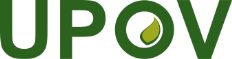 GInternationaler Verband zum Schutz von PflanzenzüchtungenDer RatSiebenundfünfzigste ordentliche TagungGenf, 27. Oktober 2023C/57/8 Rev.2Original:  englischDatum:  13. Februar 2024